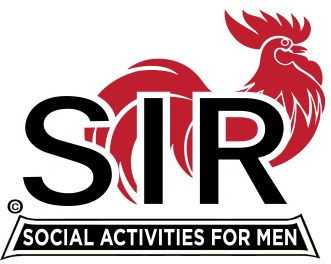 LAS TRAMPAS BRANCH 116BRANCH EXECUTIVE COMMITTEE ZOOM MEETING MINUTESJuly 19, 2021Big Sir Sam Beret called the meeting to order at 9:30 AM.Secretary Paul Ramacciotti confirmed a quorum was present. The following members in attendance were:Executive Committee:		Big SIR - Sam Beret			Little SIR - Fred Wachowicz	Treasurer - Alan Fitzgerald	Assistant Treasurer – Al Satake	Secretary - Paul Ramacciotti	Assistant Secretary - Alan PopeMembership - Phil GoffDirectors:		Michael Barrington		Gary Boswell	Roger Craig	Kevin Donahue	Al FarbmanCommittee Chairmen:  Neil Schmidt, Jerry Hicks, Dave Harris, Michael Ward, Mike Schneider, Dave Williams and Alex Lutkus.Guests:  Big SIR Richard Hockenbrock (Branch 146) and Little SIR Jerry Kaplan (Branch 146).Secretary’s Report:  Secretary Paul Ramacciotti asked if there were any changes or corrections to the June 21, 2021 Minutes as distributed.  Kevin Donahue pointed out that his last name was misspelled in two places.  With that correction, a motion was made to approve the Minutes by Al Satake and seconded by Gary Boswell.  The motion was approved.Treasurer’s Report:Alan Fitzgerald reported:The Venmo account was closed and deleted.Credit Card payments for the June 21st Luncheon worked well with 45 members paying by Credit Card.Third Quarter State Assessment of $355.25 was paid on July 8th.Standing Reports:Membership:Phil Goff reported:Two resignations this month, Randy Welker (back to work) and Bob Wolf (relocated to LA). Induction of three new members who could not make today’s luncheon will be postponed until next month.Total membership is at 204.Luncheon Attendance:Mike Schneider reported:111 members expected to show for lunch.Non-Response List:  Three different e-mails were sent to members requesting luncheon intentions with 35 not responding.  In light of this, and after some discussion, it was decided that Roger Craig, with Board member help, would call those members who did not respond.  Additional action, as in sending a letter, may have to be taken after that.  It was decided that the August Luncheon would also be by RSVP. Recruitment:  Three guests will be attending today’s luncheon.Activities:Mike Ward reported:Outdoor Activities:  11 total with nine operating.  Two activities are still pending, 1) Golf Clinic, start-up slated for the beginning of August on Saturday mornings, and 2) Travel.Indoor Activities: Book Club 1 & 2, Book Exchange, Bridge, Mexican Train, Wine-O-Sir, and Sums in Investments are currently operating.  The non-operating indoor activities are Dino-O-SIR, slated to start in 2022, and the “post COVID-19” picnic.  According to Marty Katz, there will be a Christmas party in December.  Computer and Tech will commence in August.  Duplicate Bridge is pending.  Poker will commence Thursday,   July 22nd.Member Relations:Roger Craig reported:Some members have complained about not feeling involved at the luncheons. Roger and Tom O’Brian will explore possible solutions now that people are again getting together.Sam Beret recommended that the Captains List be refreshed.Roger also suggested introducing guests by name only, without an accompanying bio.Publicity:Al Farbman reported:Nothing new to report.  Still looking for help with the social media in local communities.  COVID Compliance:   Kevin Donahue reported:129 members have turned in either one or both forms (four are missing one).  Big SIR Report:Sam Beret reported:Mask Recommendation:  Based on a health directive from the Contra Costa County recommending that everyone wear masks in indoor settings, and Bill Holly’s e-mail, (Region 5 Director), recommending that masks be worn before and after lunch, Sam will announce at the luncheon that attendees “voluntarily” wear a mask before and after lunch.Luncheon agenda:  Greeters at the door (Terry Grummitt, Alan Pope and Chris Doan), Vaccination Compliance (Kevin Donahue), Treasurer’s Table (Alan Fitzgerald and Al Stake), Name Tag Table (Mike Schneider), Raffle Table (Ben Bryce), Pledge of Allegiance (Roger Craig), Invocation (Terry Sherman), Sunshine Report (Matt Arena), and Storyteller (Fred Schafer).  Happy Birthday will be sung by Dave Williams and Paul King. Boundary Oak Luncheon Contract:  Thanks to Alan Fitzgerald and Mike Schneider for finalizing the contract. The old/existing contract is extended to the end of the year, $27.30 per head, with individual member’s price being $27.00.  The Branch will subsidize the thirty cents.Nominating Committee:  Chaired by Michael Barrington, the following slate of nominees is set forth:Big SIR – Fred WachowiczLittle SIR – Roger CraigTreasurer – Alan FitzgeraldAsst. Treasurer – Al Satake and David FermSecretary – Paul RamacciottiAsst. Secretary – Alan PopeMembership – Phil GoffAsst. Membership – Mike SchneiderDirectors:Al FarbmanKevin DonahueDarrell McClaughryDon BenioffDave WilliamsSam BeretNominations Motion:Sam Beret made a motion to accept the aforementioned nominations for 2022.  The motion was seconded by Al Satake and unanimously passed.  The nominations will now go before the general membership at the August luncheon.Little SIR Report:Speaker:  Today’s speaker will be Patrick Walsh, football coach at Serra High School, and will be via Zoom.  His topic will center on creating the ground swell.  The August speaker will be Matt Wachowicz who will talk about professional yacht racing.  The September speaker will be a hurricane chaser.  The speaker for October will be a Lawrence Rad Lab representative and a speaker for November (Nancy Ukai) has been confirmed.Diversity Team:  Continuing to work on some type of golf event.Birthday Boys:  Prize will again be a free lunch.Old Business:  Nothing to report.New Business:  Sam Beret reported:Michael Barrington has agreed to be the Branch 116’s nominee for Area Governor 16.Kevin Donahue made a motion that Michael Barrington be Branch 116’s nominee for Area Governor 16.  The motion was seconded by Alan Fitzgerald and unanimously passed.There being no further business, the meeting was adjourned at 10:27 AM.Respectively Submitted:Paul Ramacciotti, Secretary